Predmet: ZMRročníkGeometrické tvary.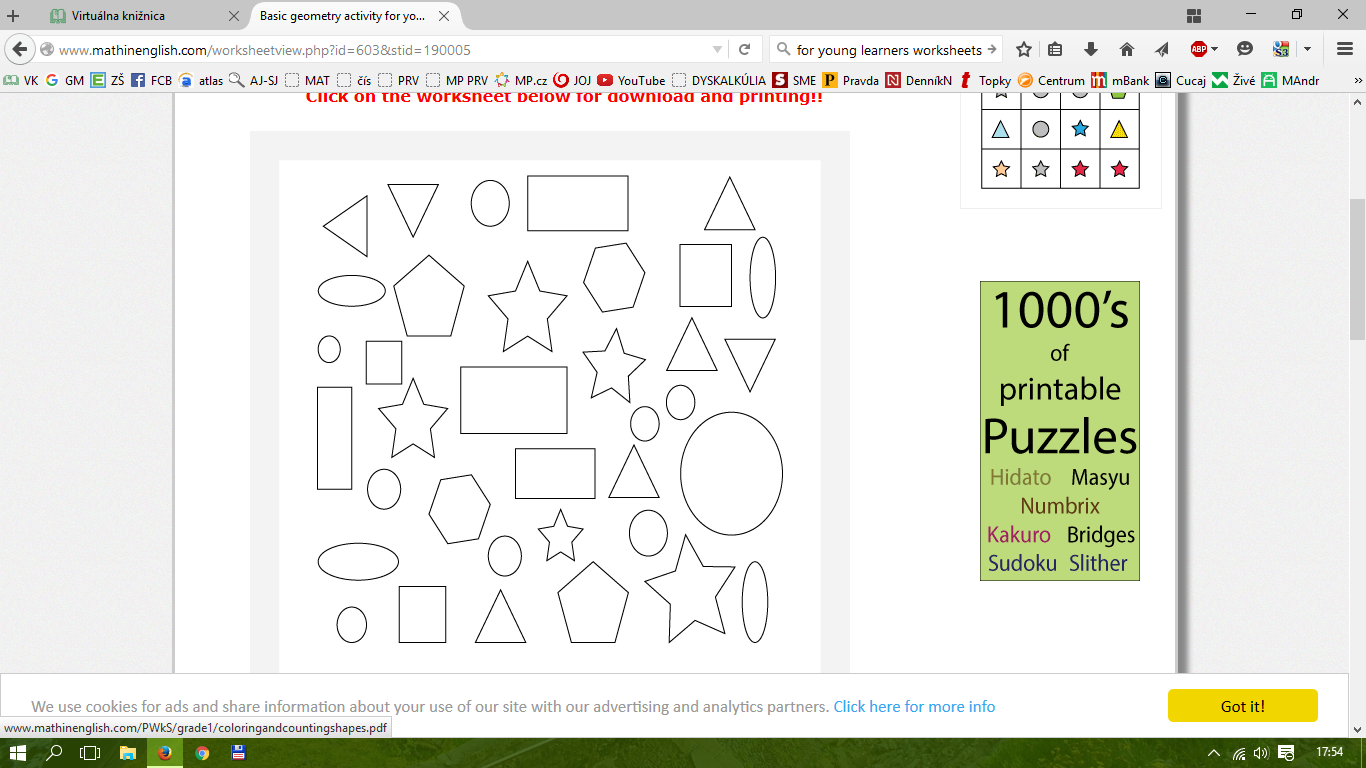 Vyfarbi všetky štvorce modrou.   Koľko štvorcov je na obrázku? _____Vyfarbi všetky trojuholníky červenou. Koľko trojuholníkov je na obrázku? ____Vyfarbi všetky hviezdy žltou. Koľko hviezd je na obrázku? ____Vyfarbi všetky obdĺžniky zelenou. Koľko obdĺžnikov je na obrázku? ___Vyfarbi všetky kruhy oranžovou. Koľko kruhov je na obrázku? ___